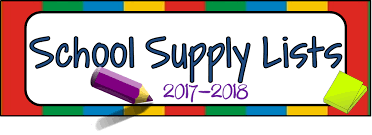 4th Grade6 plastic pocket folders (red, green, blue, yellow, orange, purple)4 dozen #2 yellow pencils  (No mechanical pencils) 4 Clorox Disinfectant wipes 4 glue sticks 4 boxes of tissues3 wide ruled spiral notebooks (English, math, science) 2 packs of dry erase markers (4 count)2 packs of loose leaf paper 2 packs of index cards (3 x 5) 2 boxes of Crayola crayons (24 count) 2 boxes of colored pencils 2 pink erasers 2 bottles of hand sanitizer1 composition notebook 1-- 2-inch 3 ring binder1 package of 8 tab dividers 1 pack of zip lock bags (if last name ends in A-M: sandwich sized baggies; if last name ends with N-Z: gallon sized baggies) 1 pair of scissors1 ruler with centimeters and inches 1 pair of headphones (Scholar’s name will be labeled on them)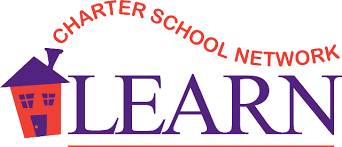 